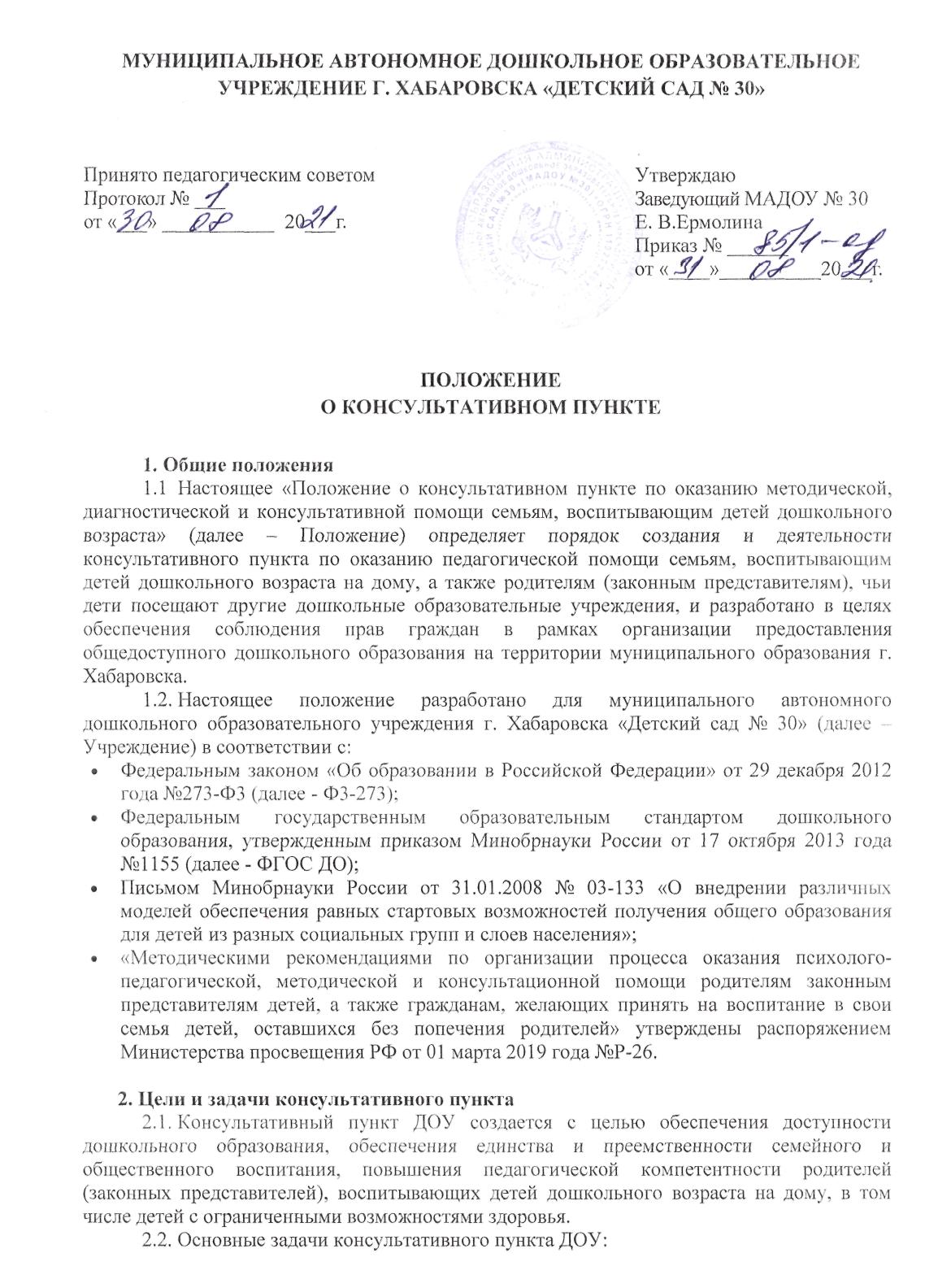 - оказание консультативной помощи родителям (законным представителям) и повышение их психолого-педагогической компетентности в вопросах воспитания, обучения и развития ребенка;- распознавание, диагностирование проблем в развитии дошкольников;- оказание помощи родителям (законным представителям) детей 3-7 лет, не посещающих ДОУ, в обеспечении равных стартовых возможностей при поступлении в школу;- информирование родителей (законных представителей), об учреждениях системы образования, которые оказывают квалифицированную помощь ребенку в соответствии с его индивидуальными особенностями.3. Принципы организации работы консультационного пункта:принцип конфиденциальности: информация об  особенностях ребенка и его  семье  не разглашается без согласия родителей;принцип комплексности: работа с ребенком и его семьей осуществляется командой специалистов разного профиля;принцип научности: информация, предоставляемая учреждением  должна быть достоверной и иметь научную основу;принцип доступности:  все информация для родителей дается в доступной форме без использования излишней терминологии.4. Организация деятельности консультационного пункта4.1. Консультативный пункт на базе ДОУ открывается на основании приказа заведующего образовательным учреждением при наличии необходимых санитарно-гигиенических, противоэпидемических условий, соблюдении правил пожарной безопасности, кадрового обеспечения, необходимых программно-методических материалов.4.2. Консультативный пункт работает согласно графику работы, утвержденному приказом руководителя.4.3. Непосредственную работу с родителями (законными представителями), детьми, не посещающими ДОУ, осуществляют специалисты консультативного пункта ДОУ (учитель-логопед, педагог-психолог, воспитатели и другие работники в соответствии со штатным расписанием).4.4. Режим работы специалистов консультативного пункта определяется заведующим самостоятельно, исходя из режима работы ДОУ.4.5.  Основными формами организации работы с родителями являются:индивидуальные и подгрупповые консультации,семинары-практикумы,круглые столы,тематические занятия по заявленной проблеме,дискуссии,тренинги,открытые просмотры.4.6. Основными формами организации работы с детьми являются:- анализ предоставленной документации (медицинские карты, справки, характеристики),- индивидуальное обследование по стандартизированным методикам,- индивидуальные диагностические  занятия.4.7. Периодичность групповых занятий с родителями  1 раз в месяц, периодичность индивидуальных занятий определяется  потребностью родителей (или  законных представителей).4.8. Примерная тематика подгрупповых занятий определяется специалистами детского сада, но может меняться в соответствии с запросами родителей.4.9. Индивидуальные занятия проводятся специалистами детского сада 1 раза в неделю в соответствии с установленным графиком. Продолжительность занятия с детьми определяется возрастными и индивидуальными особенностями, но не более 20 минут. Консультирование родителей до 30 минут.5. Руководство консультационным пунктом5.1. Общее руководство консультационным пунктом Учреждения осуществляет заведующая учреждением.5.2. Заведующий Учреждением:- обеспечивает создание условий для проведения с детьми и родителями консультативной работы;     -  подбирает педагогов для консультативно-коррекционной работы.5.3. Консультативная помощь в рамках деятельности консультационного пункта прекращается в связи с отсутствием потребности у родителей (законных представителей) на данную услугу (в том числе в связи с зачислением ребенка в дошкольную или общеобразовательную организацию).6. Основное содержание деятельности консультативного пункта6.1. Организация психолого-педагогической помощи родителям (законным представителям) в консультативном пункте строится на основе интеграции деятельности специалистов ДОУ.6.2. Консультирование родителей (законных представителей) может проводиться одним или несколькими специалистами одновременно.6.3. Количество специалистов, привлеченных к работе в консультативном пункте, определяется штатным расписанием ДОУ.6.4. В консультативном пункте организуются лектории, консультации, теоретические и практические семинары для родителей (законных представителей), диагностические обследования дошкольников специалистами ДОУ.6.5.   За получение консультативных услуг плата с родителей (законных представителей) не взимается.7.  Документация консультативных пунктов7.1. На консультативных пунктах ведется следующая документация, которую заполняют все специалисты ответственные за проведение консультаций:Положение о консультационном пункте для родителей воспитанников и детей;План работы консультационного пункта ДОУ (Приложение 1);Журналы учета работы консультативного пункта МАДОУ № 30 (Приложение 2):- журнал учета обращений в консультационный пункт;- журнал учета работы консультационного пункта; График работы Консультационного пункта МАДОУ № 30 (Приложение 3);Отчет о работе консультационного пункта по итогам учебного года.8. Критерии оценки работы консультационного пунктаОценка и выявление результативности работы консультативного пункта осуществляется родителями после каждой встречи, для этого родителям предлагается заполнить анкету (Приложение № 4). По данным анкетирования подводится итог в конце года.Приложение 1План работы Консультационного пункта МАДОУ № 30на 20__-20__  учебный годПриложение 2 Журнал учета обращений в консультационный пунктЖурнал учета работы консультационного пунктаПриложение 3График работы Консультационного пункта МАДОУ № 30№ п/пТема консультацииФорма проведенияСрокОтветственный специалист№п/пДатаФИО родителя(законногопредставителя)ФИО ребенка,дата рожденияСодержание обращения ФИО,должностьспециалиста,ответственногозарегистрациюобращений№п/пДатаСпециалист (наименование должности, ФИО) ФИО родителя (законного представителя) ФИО ребенка, дата рожденияВид и форма помощи, результат работы специалистаПодпись родителя (законного представи-теля)№ п/пДолжность специалистаКоличество часов в неделюДни недели/часы работыДни недели/часы работыДни недели/часы работыДни недели/часы работыДни недели/часы работы№ п/пДолжность специалистаКоличество часов в неделюпнвтсрчтпт1Заведующий2Зам.зав .по ВМР3Учитель-логопед4Педагог-психолог5Учитель-логопед